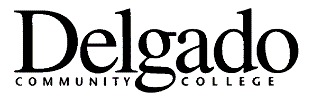 DIVISION COMMITTEE RECOMMENDATION FORMPortfolio Listing for Rank of_______________________________________From_______________________________________DivisionFor each Promotion Portfolio, list applicant’s name and indicate whether the Portfolio met the criteria specified for the above rank:Applicant’s Name					Met Criteria		Did Not Meet Criteria__________________________________		____________	_______________________________________________		____________	_______________________________________________		____________	_____________
__________________________________		____________	_______________________________________________		____________	_______________________________________________		____________	_______________________________________________		____________	_______________________________________________		____________	_____________Completed by:_____________________________________		___________________________Signature of Division Committee Chair			DateForm 2321/003 (8/21)